   MIĘDZYSZKOLNY OŚRODEK SPORTOWY KRAKÓW-WSCHÓD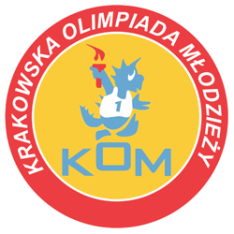 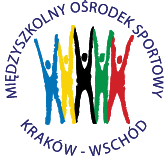 Adres: Centrum Rozwoju Com Com Zoneul. Ptaszyckiego 6 – P 09,  31 – 979 Krakówtel/fax: 12 685 58 25,   email:  biuro@kom.krakow.plwww.kom.krakow.plKraków, 13.11.2017r.SPRAWOZDANIE KOM 2017/2018GIMNAZJADA – TENIS STOŁOWY INDYWIDUALNY CHŁOPCÓW 2017/18.Miejsce: hala sportowa ZSO nr 14, os. Dywizjonu 303Termin: 13.11.2017Ilość uczestników: 62Klasyfikacja końcowa indywidualnieLp.Nazwisko i imięNazwisko i imięszkoła1.Górecki Wojciech GM 19GM 192.Knaga ŁukaszGM 19GM 193.Reszka JakubGM 74GM 744.Wojtas BartłomiejZSP nr 11ZSP nr 115.Robak WikorSP 39SP 396.Marchewka KamilGM 75GM 757.Panuś JacekGM 2GM 28.Krokos BartłomiejGM 16GM 169-12.Bujacz Mikołaj GM NazaretGM Nazaret9-12.Chyrc HubertGM 4GM 49-12.Bajor Michał GM NazaretGM Nazaret9-12.Florczyk DawidGM 22GM 2213-16.Siedleczka SzymonSP 18SP 1813-16.Piwko WojciechG 20G 2013-16.Chaładaj RadosławGM 46GM 4613-16.Wielecki OskarSP 72SP 7217-24.Dąbek MichałSP 18SP 1817-24.Pawlitko PrzemysławGM 72GM 7217-24.Jagoda KrzysztofSP 126SP 12617-24.Kestranek GrzegorzGM 36GM 3617-24.Król MateuszSP 39SP 3917-24.Wojdak ŁukaszGM 4GM 417-24.Minior WojciechGM Św. Rodz. z NazaretuGM Św. Rodz. z Nazaretu17-24.Stojek KonradGM SaleziańskieGM Saleziańskie25-32.Chatłas JanGM 72GM 7225-32.Ferduła KarolGM 1GM 125-32.Janczur MateuszSP 21SP 2125-32.Sierdziński WitoldGM 16GM 1625-32.Kwiatek TomaszGM 83GM 8325-32.Krzystanek JakubGM 83GM 8325-32.Mysior ErykSP 105SP 10525-32.Irlik Błażej GM 22GM 2233-48.Bąk PatrykSP 19SP 1933-48.Samborek MikołajGM 74GM 7433-48.Stępień MateuszGM 2GM 233-48.Gardoń MateuszGM 1GM 133-48.Dyrda PiotrSP 49SP 4933-48.Majer OlafSP 85SP 8533-48.Janeczek Dominik ZSOI nr 7ZSOI nr 733-48.Pytko TomaszSP 72SP 7233-48.Pieczarkowski TadeuszSP 58SP 5833-48.Matysek JakubGM Św. Rodz. z NazaretuGM Św. Rodz. z Nazaretu33-48.Lelek BartoszSP 105SP 10533-48.Koczwara GrzegorzGM 20GM 2033-48.Kubik SebastianSP 55SP 5533-48.Sarewicz JakubGM SaleziańskieGM Saleziańskie48-64.Plata DariuszSP 55SP 5548-64.Żurawski DawidGM 46GM 4648-64.Solecki JanGM M. GortataGM M. Gortata48-64.Skórzak JakubSP 58SP 5848-64.Socha OskarSP 21SP 2148-64.Kurdziel HubertGM M. GortataGM M. Gortata48-64.Mucha MarcinGM 36GM 3648-64.Puto JakubSP 49SP 4948-64.Górski JakubSP 85SP 8548-64.Moskalenko Aleksandr SP 149SP 149